Приложениек решению Думы Едогонского сельского поселения от 14.12.2016г.  № __.Описание схемы десятимандатного избирательного округа дляпроведения выборов депутатов Думы Едогонского муниципальногообразования Тулунского муниципального районаВ границы десятимандатного избирательного округа входят:д. Изэгол, д. Талхан, с. Едогон; Число избирателей - 859; Количество мандатов, замещаемых в округе - 10.Графическая схема десятимандатного избирательного округа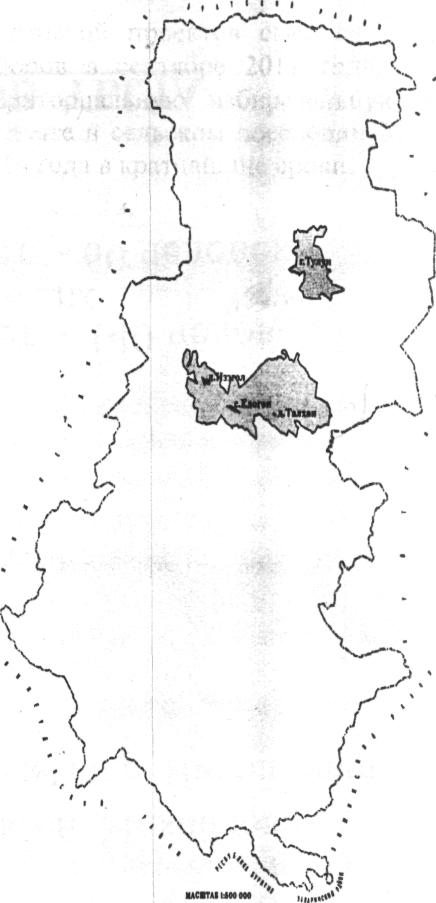 